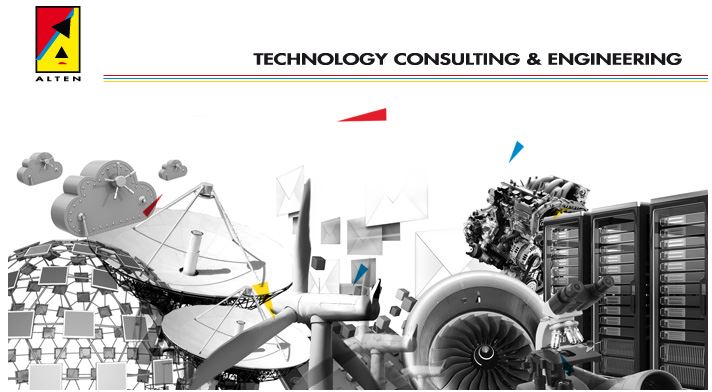 Intéressé par un nouveau challenge ? ALTEN, leader européen de l’Ingénierie et du Conseil en Technologies,  vous permet de prendre part aux plus beaux projets technologiques de notre temps.Partenaire technologique de référence des plus grandes entreprises françaises et internationales, ALTEN est devenu en 25 ans leader européen de l'ingénierie et du conseil en technologies (plus de 18 000 collaborateurs dont 88% d'ingénieurs - CA de 1,3 Milliard d'Euros - implantation du groupe dans 20 pays). Présent en Belgique depuis une dizaine d’années, ALTEN Belgium propose plusieurs niveaux d’offres allant du conseil technologique à la réalisation de projets externalisés, ALTEN Belgium s’affirme comme le partenaire technologique de référence des plus grandes entreprises européennes.ALTEN BELGIUM bénéficient d’une proximité privilégiée sur le marché en Belgique. Partenaire de référence auprès des plus grands noms de l’industrie nous disposons d’un éventail de projets complexes, diversifiés et variés.Validation Contrôle Qualité Junior H/FVos Responsabilités :Assurer la qualité de la validation des équipements du CQMaintenir la conformité des validations équipements avec les standards régulatoiresAssurer la compliance (cGMP, standards GSK, guidances) au niveau validation : Equipements, facilities, utilities et process controlsEditer les plans de validation (PV) en accord avec les "change control" et "technical change description"Assister, à la demande, le AQ déviation au niveau des investigations causes et impactsSupporter le AQ dans la gestion des change control et capa du QCApprouver les documents primaires de validation spécifique CQ (SOP…)Approuver les documents de "change control" spécifique validation CQRéaliser des audits validation L2 et des audits L1Votre ProfilDe formation scientifique de type Ingénieur ou universitaire (Bac+ 5) en biotechnologie, agronomie, chimie, pharmacie, Une première expérience dans l’industrie pharmaceutique, en production ou processus de testing CQBonne connaissance de l'anglais (écrit et parlé)Vous souhaitez rejoindre une structure internationale dans le domaine du conseil, à la fois solide et reconnue, vous permettant de valoriser vos compétences et de partager des valeurs communes ?Nous vous proposons :D’Evoluer dans une entreprise jeune et dynamique.Des opportunités d’évolutions au travers de projets innovants et variésUn suivi de carrière personnalisé et un management accessibleUn package salarial compétitifRejoignez-nous en candidatant à l’adresse suivante : l.brami@alten.be 